ОБЛАСТНОЕ ГОСУДАРСТВЕННОЕ БЮДЖЕТНОЕПРОФЕССИОНАЛЬНОЕ ОБРАЗОВАТЕЛЬНОЕ УЧРЕЖДЕНИЕ"НИКОЛАЕВСКИЙ ТЕХНОЛОГИЧЕСКИЙ ТЕХНИКУМ"РАБОЧАЯ ПРОГРАММАПРОИЗВОДСТВЕННОЙ ПРАКТИКИПП.07 ПРИГОТОВЛЕНИЕ СЛАДКИХ БЛЮД И НАПИТКОВр.п. Николаевка2020г.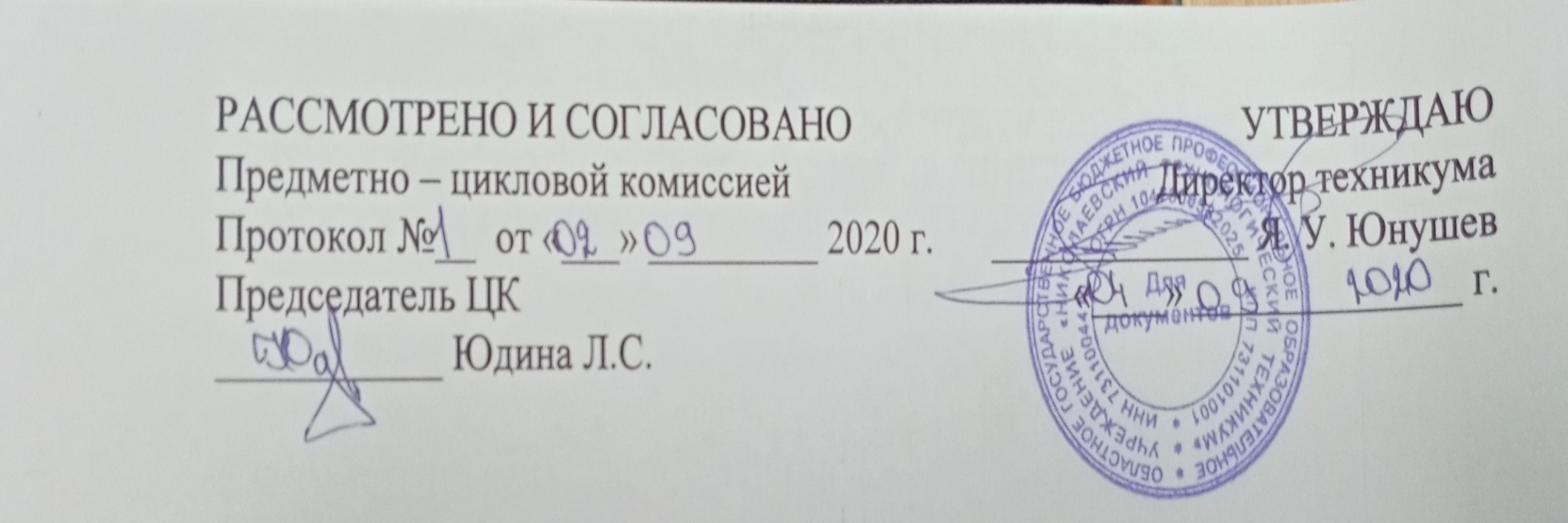 Разработчик: Кистанова А.В., мастер производственного обучения, преподавательСОДЕРЖАНИЕ 1. ПАСПОРТ ПРОГРАММЫ ПРОИЗВОДСТВЕННОЙ ПРАКТИКИПП 07 ПРИГОТОВЛЕНИЕ СЛАДКИХ БЛЮД И НАПИТКОВОбласть применения рабочей программыРабочая программа производственой практики является частью основной профессиональной образовательной программы, разработанной ОКПР 16675 «Повар» для основной адаптированной общеобразовательной программы для обучающихся с интеллектуальными нарушениями (умственной отсталостью). В соответствии с ФГОС 260000 Технология продовольственных продуктов и потребительских товаров в части освоения основного вида профессиональной деятельности ПП 07 Приготовление сладких блюд и напитков и соответствующих профессиональных компетенций.Цели и задачи  производственной практики.Целью  производственной практики является:- формирование общих и профессиональных компетенций;- комплексное освоение обучающимся  видов профессиональной деятельности приготовление сладких блюд и напитков по профессии «Повар»Задачами производственной практики являются:- закрепление и совершенствование приобретенного в процессе обучения опыта практической деятельности  обучающихся в сфере изучаемой профессии; - развитие общих и профессиональных компетенций;- освоение современных производственных процессов, технологий;- адаптация обучающихся к конкретным условиям деятельности предприятий различных организационно-правовых форм.Рекомендуемое количество часов на производственную практику:  180 часов.1.4. «При угрозе возникновения и (или) возникновении отдельных чрезвычайных ситуаций, введении режима повышенной готовности или чрезвычайной ситуации на всей территории Российской Федерации либо на территории Ульяновской области реализация образовательной программы учебной дисциплины, а также проведение зачётов ,экзаменов, завершающих освоение рабочей образовательной программы, (пишут только в тех учебных программах, где по учебному плану зачёты и экзамены предусмотрены), осуществляется с применением электронного обучения, дистанционных образовательных технологий».  При необходимости можно расписать особенности проведения учебных занятий, практических и лабораторных работ в дистанционном формате. Например,  Лабораторные и практические работы будут продемонстрированы на платформе дистанционного обучения НикТТ.       Внести в рабочие программы учебных дисциплин следующие нормативные документы:	 « - Федеральный закон от 29.12.2012г № 273 «Об образовании в Российской Федерации» (если он не указан)        - Федеральный закон от 08.06.2020г № 164 –ФЗ «О внесении изменений в статьи 71.1 и 108 Федерального закона «Об образовании в Российской Федерации         - Приказ Министерства образования и науки Российской Федерации от 23 августа 2017 года №816».ТЕМАТИЧЕСКИЙ ПЛАН И СОДЕРЖАНИЕ ПРОИЗВОДСТВЕННОЙ  ПРАКТИКИ3. УСЛОВИЯ РЕАЛИЗАЦИИ ПРОИЗВОДСТВЕННОЙ ПРАКТИКИ3.1. Общие требования к организации производственной практики. Производственная практика проводится в организациях, деятельность которых соответствует  профилю подготовки обучающихся. По итогам производственной практики сдается письменная квалификационная работа и практическое задание по заданной теме.Производственная практика проводится на предприятиях  деятельность которых соответствует  профилю подготовки обучающихся, на основе прямых  договоров между образовательными  учреждением и предприятием, куда направляются обучающиеся. Направление деятельности предприятия должно соответствовать профилю подготовки обучающихся. На основании результатов характеристик с место практики, дневников обучающихся, результатов практических работ выставляются оценки, и присваивается разряд.3.2. Характеристика рабочих мест:Информационное обеспечение обучения.1. Закон Российской Федерации «Об образовании» (в действующей редакции).2. Федеральный закон от 1 декабря 2007 г. № 309-ФЗ «О внесении изменений в отдельные законодательные акты Российской Федерации в части изменения понятия и структуры государственного образовательного стандарта».3. Федеральный закон Российской Федерации от 1 декабря 2007 г. N 307-ФЗ «О внесении изменений в отдельные законодательные акты Российской Федерации в целях предоставления объединениям работодателей права участвовать в разработке и реализации государственной политики в области профессионального образования».4. Постановление Правительства РФ от 24 декабря 2008 г  N 1015 «Об утверждении правил участия объединений работодателей в разработке и реализации государственной политики в области профессионального образования».5. Типовое положение  об образовательном учреждении начального профессионального образования» (утв. постановлением Правительства  РФ от 14 июля 2008 г. N 521).6. Федеральный государственный стандарт по профессии.7. Приказ от 28 сентября 2009 г. N 354 «Об утверждении Перечня профессий начального профессионального образования» (зарегистрирован в Минюст России от 22 октября 2009 г. N 15083).8. Положение об учебной практике (производственном обучении) и производственной практике обучающихся, осваивающих основные профессиональные образовательные программы начального профессионального образования (Утверждено приказом Министерства образования и  науки Российской Федерации от «26» ноября 2009 г. № 674).9. Разъяснения по формированию примерных программ профессиональных модулей начального профессионального и среднего профессионального образования на основе Федеральных государственных образовательных стандартов начального профессионального и среднего профессионального образования (Утв. Директором Департамента государственной политики и нормативно-правового регулирования в сфере образования Министерства образования и науки Российской Федерации 28 августа 2009 г.).10.  Классификаторы социально-экономической информации: [Электронный ресурс]. Форма доступа – http://www.consultant.ruЕдиный тарифно-квалификационный справочник (ЕТКС);Единый квалификационный справочник должностей руководителей, специалистов и служащих (ЕКСДРСС);Общероссийский классификатор профессий рабочих, должностей служащих и тарифных разрядов (ОК 016 – 94, ОКПДТР);Общероссийский классификатор видов экономической деятельности (ОК 029-2001, ОКВЭД); Общероссийский классификатор специальностей по образованию (ОКСО).11. Скакун В.А. Методика производственного обучения в схемах и таблицах: Методическое пособие. – М.: ИРПО,2020г – стр 74,76-77.Технические средства обучения: компьютер, мультимедийный проектор, телевизор, электронные носители, слайды, презентации.4. КОНТРОЛЬ И ОЦЕНКА РЕЗУЛЬТАТОВ                                              ОСВОЕНИЯ ПРОИЗВОДСТВЕННОЙ ПРАКТИКИКонтроль и оценка результатов освоения программы учебной практики осуществляется мастером производственного обучения/преподавателем профессионального цикла  в процессе проведения занятий, а также выполнения учащимися учебно-производственных заданий.1. ПАСПОРТ  ПРОГРАММЫ ПРОИЗВОДСТВЕННОЙ ПРАКТИКИстр.  42. результаты освоения ПРОИЗВОДСТВЕННОЙ ПРАКТИКИ63. СТРУКТУРА  и содержание ПРОИЗВОДСТВЕННОЙ ПРАКТИКИ74 условия реализации  ПРОИЗВОДСТВЕННОЙ ПРАКТИКИ145. Контроль и оценка результатов освоения ПРОИЗВОДСТВЕННОЙ ПРАКТИКИ18Наименование профессионального модуля, тем          Содержание учебного материалаОбъём  часовПМ.07. Приготовление сладких блюд и напитков.ПМ.07. Приготовление сладких блюд и напитков.180Тема 07.1 Сладкие блюда.Содержание учебного материала: 07.1.1. Приготовление компотов из сухих фруктов и ягод;   07.1.2. Приготовление компотов из свежих фруктов и ягод;   07.1.3. Приготовление компота из консервированных фруктов;07.1.4. Приготовление компотов из быстро мороженных плодов и ягод;                                                                                                                             07.1.5. Приготовление киселя из клюквы;  07.1.6. Приготовление киселя молочного;07.1.7. Приготовление желе;07.1.8. Приготовление многослойного желе;07.1.9. Приготовление мусса яблочного (на манной крупе);   07.1.10. Приготовление  самбука абрикосового;07.1.11. Приготовление крема ванильного из сметаны;07.1.12. Приготовление гренок;07.1.13. Приготовление пудинга сухарного;07.1.14. Приготовление шарлотки яблочной;07.1.15. Приготовление баннанового десерта;07.1.16. Приготовление киселя из концентрата;07.1.17. Приготовление яблоки жареные в тесте;07.1.18. Приготовление десерта «Апельсиновый».  07.1.19.Приготовление салата из дыни.07.1.20. Приготовление фруктового десерта.Тема 07.2 Напитки.Приготовление и оформление горячих напитков07.2.1. Приготовление чая;07.2.2. Приготовление кофе по-восточному;07.2.3. Приготовление кофе со взбитыми сливками  «по- венски».  07.2.4. Приготовление какао;07.2.5. Приготовление шоколада;    Приготовление  и оформление холодных напитков07.2.6.Приготовление кофе-гляссе;07.2.7.Приготовление напитка «Петровский»;07.2.8.Приготовление малинового айс-крима;07.2.9.Приготовление ананасового фраппе;07.2.10.Приготовление коктейля «Привет!».                                                               60Итого:180Наименование цехов, участковОборудованиеПрименяемые инструменты (приспособления)Холодный цех.Холодильный шкаф, производственные столы, моечные ванны, соковыжималка. Лотки, щипцы, формы, лопатки – нижи, весы, порционные тарелки.Горячий цех.Плиты, пищеварочные котлы, жарочные шкафы, электрические сковороды, фритюрница, холодильные шкафы, производственные столы, стеллажи.Сита,  дуршлаг, шумовка, ковши – сочки, черпак, цедилки, лопатка поварская, вилка поварская.  Результаты обучения (освоенный практический опыт)Формы и методы контроля и оценки результатов обученияПриготовление сладких блюд.Экспертное наблюдение учебно-производственного задания.Экспертное наблюдение и оценка в ходе выполнения учебной практики.Приготовление напитков.Экспертное наблюдение технологического процесса.Экспертное наблюдение и оценка в ходе выполнения учебной практики.